Person Specification for Worker with Children and Young People 
Bolton Circuit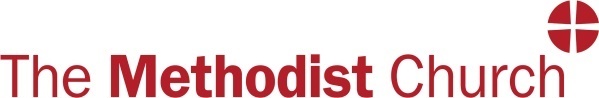 PERSON SPECIFICATIONPost: Children and Young People’s Pastor Bolton CircuitA – Application form; I – Interview; Q – proof of qualification (certificates or transcripts)AttributesEssentialDesirableMethod of AssessmentEducation & TrainingEducated to GCSE (A-C) level or equivalent (including Maths and English)YesAA National Youth Agency qualification or relevant qualificationYesQProven AbilitySignificant experience of working with children and young peopleYesA, IAbility to work with diverse communitiesYesA,IAppreciation of the impact of context and language on an individual’s understanding of GodYesIHave practical experience of evangelism or outreachYesA, IAccreditation as a Methodist Local Preacher or Methodist Worship Leader, or equivalentYesA, IAwareness of issues in the wider community and society and an ability to relate in Mission and WorshipYesA, ICompetent in the use of Microsoft OfficeYesAFamiliar with the safe and appropriate use of social mediaYesA, IAbility to apply safeguarding principles to social media and evolving technologiesYesAbility to self-manage workloadYesSpecial Qualities, Skills and AptitudesTo be a role model to the young people that they meet and work alongside, and a friend and supporter to those who work with the C&YPYesA, IAble to communicate effectively in writing and verbally.YesA, IAble to demonstrate good time managementYesA, IAble to motivate self and others.YesA, IAble to set and work to goals without direct supervision.YesA, IAble to contribute effectively to a team or teams.YesIAble to adapt to changing priorities and circumstances.YesA,IDemonstrates experience of handling situations of tension and conflictYesA, IExperience of creative problem solvingYesA,IAny Other RequirementsWillingness to understand and engage with Methodism and be subject to its rules and regulationsYesICurrent and active member of Christian Church or Community.YesA,IWillingness to work anti-social hours and be flexible to the needs of the post. This includes evening and weekend working, and occasionally being away from home overnightYesA,IWillingness to work with ecumenical partners.YesQWillingness to undertake appropriate training, including Safeguarding training.YesQSatisfactory Enhanced Disclosure from the Disclosure & Barring Service (DBS) and referencesYesDBSApplication